14.06.2019 № 225 -рО внесении изменения в распоряжение администрации города Чебоксары от 13.07.2018 № 311-рВ соответствии с постановлениями администрации города Чебоксары от 21.12.2017 № 2947 «Об утверждении Порядка создания координационных или совещательных органов в области развития малого и среднего предпринимательства при администрации города Чебоксары» и от 23.04.2018 № 689 «Об утверждении Положения о Координационном совете по развитию малого и среднего предпринимательства при администрации города Чебоксары»:1. Включить в состав Координационного совета по развитию малого и среднего предпринимательства при администрации города Чебоксары, утвержденный распоряжением администрации города Чебоксары от 13.07.2018 № 311-р:Аниченкову М.Н. – члена Президиума Чувашской республиканской общественной организации «Союз женщин Чувашии», членом Координационного совета (по согласованию);Семенова А.А. – председателя Чувашского регионального отделения общероссийской общественной организации малого и среднего предпринимательства «Опора России», членом Координационного совета (по согласованию).2. Управлению информации, общественных связей и молодежной политики администрации города Чебоксары опубликовать настоящее распоряжение в средствах массовой информации.3. Контроль за исполнением настоящего распоряжения возложить на заместителя главы администрации по экономическому развитию и финансам В.Г. Яковлева.Глава администрации города Чебоксары                                    А.О. ЛадыковЧăваш РеспубликиШупашкар хулаАдминистрацийěХУШУ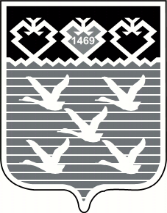 Чувашская РеспубликаАдминистрациягорода ЧебоксарыРАСПОРЯЖЕНИЕ